大田市では、認知症になっても安心して暮らせるまちづくりを目指して、認知症の方を温かく見守り応援者になっていただく認知症サポーターを養成しています。あなたも認知症サポーターになりませんか？大田市認知症サポーター養成講座のご案内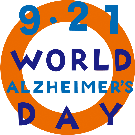 認知症サポーターとは・何か特別なことをする人ではありません。認知症について正しく理解し、偏見を持たず、認知症の人や家族を温かく見守る支援者として、自分の出来る範囲で活動します。・自分自身の問題と認識し、友人や家族に学んだ知識を伝えること、認知症の人やその家族の気持ちを理解しようと努めることもサポーターの活動です。・全国で約1,510万人、大田市では3,902人（いずれも令和5年12月末現在累計）のかたが認知症サポーターになっています。認知症サポーターになるには認知症サポーター養成講座を受講すれば、どなたでも「認知症サポーター」になれます。受講されたかたには、受講証（カード）を交付します。♪養成講座を、下記の日程で開催します。正しく知って、皆でサポートしませんか♪対象者：大田市内にお住まいのかた又は勤務されているかた定員：各回20人程度　　　　受　講　料：無料【申込み・お問合せ先】大田市地域包括支援センター　　　　　（電話）０８５４－８３－７７６６　　FAX　０８５４－８３－７７６７認知症サポーター養成　出前講座申込書太枠内に必要事項を記入してください。　　　　　　　　　　　　　　申込日　　　　年　　月　　日　※上記の個人情報は、本講座開催のためにだけ用い、他の用途には用いません。注）日程調整等のため、開催日の1か月前までに申し込みください。日時時間場所参加費令和6年  ６月20日（木）１３：３０～１５：００大田市民センター１階機能訓練室無料令和6年  8月22日（木）１３：３０～１５：００大田市民センター１階機能訓練室無料令和6年10月17日（木）１３：３０～１５：００大田市民センター１階機能訓練室無料令和6年１２月19日（木）１３：３０～１５：００大田市民センター１階機能訓練室無料申込者氏名申込団体名住　所・所在地連絡先電　話ＦＡＸ担当者氏名E-mail開催希望日時令和　　年　　月　　日（　　）　　　時　　分　から　　　時　　分まで令和　　年　　月　　日（　　）　　　時　　分　から　　　時　　分まで令和　　年　　月　　日（　　）　　　時　　分　から　　　時　　分まで令和　　年　　月　　日（　　）　　　時　　分　から　　　時　　分まで令和　　年　　月　　日（　　）　　　時　　分　から　　　時　　分まで開催場所および利用可能機材名　称(所在地)名　称(所在地)開催場所および利用可能機材機　材機　材スクリーン　　【　　　有　　　　　無　　　】プロジェクター【　有（音声出力　　　可　　不可　）　　無　】ノートパソコン【　有（ＤＶＤ読込　　可　　不可　）　　無　】スクリーン　　【　　　有　　　　　無　　　】プロジェクター【　有（音声出力　　　可　　不可　）　　無　】ノートパソコン【　有（ＤＶＤ読込　　可　　不可　）　　無　】スクリーン　　【　　　有　　　　　無　　　】プロジェクター【　有（音声出力　　　可　　不可　）　　無　】ノートパソコン【　有（ＤＶＤ読込　　可　　不可　）　　無　】受講対象者区分該当する番号に○を付けてください。また（　）内には具体的に記入ください。１．地域の集まり・団体２．民生委員３．企業・職域団体（業種　　　　　　　　　　　　　　　　　　　　）４．学校［小学校・中学校・高等学校・大学・その他（　　　　　　　　　　）］　 （学年　　　　年）５．その他（　　　　　　　　　　　　　　　　　　　　　　　　　　）１．地域の集まり・団体２．民生委員３．企業・職域団体（業種　　　　　　　　　　　　　　　　　　　　）４．学校［小学校・中学校・高等学校・大学・その他（　　　　　　　　　　）］　 （学年　　　　年）５．その他（　　　　　　　　　　　　　　　　　　　　　　　　　　）１．地域の集まり・団体２．民生委員３．企業・職域団体（業種　　　　　　　　　　　　　　　　　　　　）４．学校［小学校・中学校・高等学校・大学・その他（　　　　　　　　　　）］　 （学年　　　　年）５．その他（　　　　　　　　　　　　　　　　　　　　　　　　　　）１．地域の集まり・団体２．民生委員３．企業・職域団体（業種　　　　　　　　　　　　　　　　　　　　）４．学校［小学校・中学校・高等学校・大学・その他（　　　　　　　　　　）］　 （学年　　　　年）５．その他（　　　　　　　　　　　　　　　　　　　　　　　　　　）１．地域の集まり・団体２．民生委員３．企業・職域団体（業種　　　　　　　　　　　　　　　　　　　　）４．学校［小学校・中学校・高等学校・大学・その他（　　　　　　　　　　）］　 （学年　　　　年）５．その他（　　　　　　　　　　　　　　　　　　　　　　　　　　）受講予定者数　　　　　　　　　　　　　名　　　　　　　　　　　　　名　　　　　　　　　　　　　名　　　　　　　　　　　　　名　　　　　　　　　　　　　名